中国科学院紫金山天文台超导成像频谱仪系统中频分系统采购项目询价采购文件中国科学院紫金山天文台2020年05月目    录第一部分询价采购邀请	3第二部分 供应商须知	5一、供应商资格	5二、委托	5三、采购询价费用	5四、采购原则	5五、响应文件的基本要求	5六、响应文件的组成	5七、响应文件格式	6八、报价	6九、响应文件的数量、签署及有关规定	6十、响应文件的装订、密封与标记	7十一、响应文件开启	7十二、评审	7十三、评审过程的保密	9十四、中标通知	9十五、签订合同	9十六、报价	9第三部分 项目采购需求	10一、项目组成概述	10二、技术参数	10三、验收	12四、付款方式、供货周期、质量保证、设备调试与培训	13五 售后服务	13第四部分 响应文件格式	14一、供应商提交文件须知	14附件一、供应商应答索引表	15附件二、询价响应函	16附件三、报价一览表	18附件四、项目报价测算明细表	19附件五、法人代表身份证明书	20附件六、法人代表授权委托书	21附件七、资格证明文件	22附件八、相关业绩证明材料	22附件九、商务条款偏离表	22附件十、响应文件密封袋封皮格式	23附件十一、密封条格式	24第一部分询价采购邀请中国科学院紫金山天文台对超导成像频谱仪系统中频分系统进行询价采购。现邀请合格的供应商前来投标。1、项目名称：中国科学院紫金山天文台超导成像频谱仪系统中频分系统采购项目2、采购编号：ZCG20 3、采购方式：询价采购4、采购人：中国科学院紫金山天文台5、限价金额：人民币71.9万元人民币（柒拾壹万玖仟元人民币）6、采购内容：超导成像频谱仪系统中频分系统7、供货周期：自签订合同后180天内8、供应商资格要求：遵守相关的国家法律、法规、规章和规范性文件，具备《中华人民共和国政府采购法》和本文件规定的下列条件：1)在中华人民共和国境内注册，具有独立承担民事责任的能力；2）具有良好的商业信誉和健全的财务会计制度；3）应标单位需具有营业执照、产品厂家授权函或代理证明、销售业绩、客户清单以及其他能够证明本公司产品的相关文件；9、答疑时间：2020年6月5日9：00-17：00   联系人：张旭国   电话：0977-8224973 1819737049910、答疑地点：南京市栖霞区元化路10号中国科学院紫金山天文台仙林园区。11、响应文件递交开始时间：2020年06月5日9：00（北京时间）。12、响应文件递交截止时间暨开启时间：2020年06月10日：00（北京时间）。13、响应文件递交地点暨开标地点：南京市栖霞区元化路10号中国科学院紫金山天文台仙林园区或后续最终通知的房间（若需改变）。14、评审方法和标准：综合评分法；总分100分，其中：商务部分20分，技术指标40分，投标报价40分。15、凡对本次采购提出询问，请按以下联系方式联系。单位名称：中国科学院紫金山天文台地    址：南京市元化路10号邮    编：210034电    话：0977-8224973 传    真：0977-8224970手    机：18197370499电子信箱：xuguo@pmo.ac.cn联 系 人：张旭国第二部分 供应商须知一、供应商资格1.在中华人民共和国境内注册，具有独立承担民事责任的能力，或境外注册公司。2.具有良好的财务状况；3.具有依法缴纳税收和社会保障资金的良好记录；4.具有履行合同所必需的设备和专业技术能力；5.品牌代理资格。二、委托供应商需持有法人代表身份证明书，如果供应商代表不是法定代表人，须持有《法人授权委托书》。三、采购询价费用中标供应商承担采购过程中的专家咨询费用。四、采购原则1.按照“公开、公平、公正、诚实信用”的原则，采用询价采购的方式进行。2.本项目采购工作遵照《中华人民共和国政府采购法》等规定执行。3.转让与分包中标供应商应当按照合同约定履行义务，完成该项目，不得向他人转让。部分非主体、非关键性工作需要分包的，必须经采购人同意后方可分包，接受分包的单位需具备相应资质，并不得再次分包。五、响应文件的基本要求1.供应商应按询价文件的要求提供响应文件，并保证所提供全部资料的真实性。2.响应文件及供应商与采购人的往来信函/传真，除项目技术要求、设备型号、专业术语、专用名词和计量单位外，均应以中文书写。3.除在技术规格中另有规定外，度量衡单位应使用国际单位制。4.响应文件中的报价一律用人民币、欧元或美元填报，汇率以开标当天基准价换算。六、响应文件的组成1.响应文件由商务与技术两部分组成。2.商务部分响应文件由下列主要内容组成（1）供应商应答索引表（2）响应函（3）法人代表授权委托书（4）供应商营业执照（5）供应商资质证书（6）有关认证文件（7）相关业绩证明材料（8）商务条款偏离表（9）供应商认为需加以说明的其它内容（包括公司简介、体系认证、公司的管理构架及特点，服务宗旨、经营理念、企业文化、企业形象等）。    3.技术文件由下列内容组成（包括但不限于）（1）报价一览表（2）分项报价表（3）供货周期七、响应文件格式供应商应按“询价文件”中提供的“文件格式”填写。若有些内容需要填写，文件无格式要求的，供应商可自行制定。八、报价1.供应商按照 包干制 进行报价。2.报价应是“询价文件”所确定的采购范围内全部工作内容的价格体现。3.最低报价不能作为中标的保证。九、响应文件的数量、签署及有关规定1.供应商的响应文件应填写全称，同时加盖印章。2.响应文件中必须由法人代表或授权代表签署的，必须按要求签署。3.响应文件的封装：商务部分与技术部分统一装订成册，（壹正壹副）；如果正本与副本不符，以正本为准；并单独提供报价一览表壹份。4.响应文件的正本必须用不褪色的墨水填写或打印，注明“正本、副本”字样。5.响应文件不得涂改和增删，如有修改错漏处，必须由法人代表或授权代表（同一签署人）签字。6.响应文件因字迹潦草或表达不清所引起的后果由供应商负责。十、响应文件的装订、密封与标记所有供应商的响应文件应按询价文件的要求装订。封口处应有供应商单位法人代表（授权代表）的签章以及供应商单位公章。封皮上写明采购编号、采购项目名称及供应商名称，同时应有法定代表人（授权代表）签章及加盖其单位公章，注明“响应文件”字样。十一、响应文件开启询价小组按询价文件规定的时间、地点组织开启工作。十二、评审1.评审由询价小组负责。询价小组由3名及以上单数成员组成。询价小组成员按照评审办法分别对响应文件进行评审。2.评审原则及办法（1）遵循公平、公正、科学、择优的原则及“同等质量，价格最优”原则；（2）评审严格按照《中华人民共和国政府采购法》中规定的要求以及询价文件的要求和条件进行。3.开启时，响应文件出现下列情形之一的，应当作为无效响应文件，不得进入评审：（1） 响应文件无供应商盖章并无法定代表人或法定代表人授权的代理人签字或盖章的；（2） 响应文件未按规定的格式填写，内容不全或关键字迹模糊、无法辨认的；（3） 供应商递交两份或多份内容不同的响应文件，或在一份响应文件中对同一招标项目报有两个或多个报价，且未声明哪一个有效的；（4） 供应商法定代表人未按询价文件规定参加开启会，又无指定代理人（法定代理人委托书为准）或虽参加开启会议但不能出示有效身份证件证明其身份的；（5） 存在弄虚作假或更改响应文件内容的；（6） 扰乱采购询价秩序，经劝阻无效的；（7） 响应文件送达逾期的；（8）方案经评审后认定为不能满足询价文件要求或不合格的。4..本次评审采用综合评分法，询价小组将根据本评审办法与标准，对供应商进行独立打分，并推荐综合排名第一的供应商为预中标人。当排名第一的放弃中标时，采购人应按排名先后顺序确定综合得分第二名的供应商为本项目的预中标人，依次类推，当排名为第三名的供应商也放弃中标机会时，采购人应对本项目重新组织招标。当综合评分相同时，依据供应商技术服务部分、商务部分的得分确定排序。5.评分内容及标准6.评分说明  1）供应商综合得分说明：    价格部分得分与其他部分得分平均值之和即为综合评分法的评标总得分。 2）获得最高综合得分的供应商将被推荐为合格的候选供应商。  3）如果供应商综合得分相同，按下列顺序排列以确定将被推荐为合格的候选供应商： （1）报价低的；  （2）技术评估得分高的； （3）商务评估得分高的；  4）如果询价小组认为有必要，可以要求供应商介绍相关情况。供应商必须本着诚实信用的原则，实事求是地陈述。如发现有弄虚作假行为，将取消其资格。十三、评审过程的保密1.响应文件开启后，直至向候选供应商发出中标通知书时止，凡与审查、澄清、评价和询价有关资料以及意见等，均不得向供应商及与评审无关的其他人透露。2.评审过程中，如果供应商试图在响应文件审查、澄清、评价和比较及询价意见方面向评审小组成员施加任何影响，该供应商被取消投标资格，其投标按废标处理。十四、中标通知1.在有效期内，以书面形式通知所选定的中标人。通知也可以传真的形式，但需要进行书面确认。2.中标通知书是中标合同的一个组成部分。十五、签订合同中标人接到中标通知书后10日内，应按中标通知书中规定的时间、地点与采购人签订合同或做出响应，否则采购人可取消其中标资格。十六、报价1.所有报价均以人民币、欧元或者美元报价。2.每个响应供应商只允许投一种方案和报价，任何有选择的报价将不予接受。3.费用限价为：71.9元，超过该价格上限将导致投标无效。第三部分 项目采购需求一、项目组成概述超导成像频谱仪系统中频分系统，将对前端输出的宽频信号进行滤波选取使用的带宽，进一步放大，以满足FFTS频谱仪对输入信号功率和频段的要求。本系统需要定制20路（含2备份）带宽可变中频模块，2路4GHz带宽中频模块，以及3个控制机箱用于对每个模块的控制和与上位机的通讯。带宽可变中频模块从宽频带输入信号中用高性能的滤波器选取2140-3140MHz信号，变换到基带。中频链路应具有足够的增益和合适的程控衰减，以适应不同情况下后端FFTS的输入需求。该模块应具有0-1000MHz、0-500MHz和0-200MHz三路可选基带频段，通过控制微波开关选择其中之一输出。4GHz带宽中频模块需要从宽频输入信号中用高性能的滤波器选取0-4000MHz信号，进行足够的放大和合适的程控衰减，输出给后端FFTS，同时具有平方率检波输出总功率信号的功能；机箱需要采集各模块输出信号的功率，与上位机通讯，将各模块的功率值传给上位机，并接受上位机对各模块程控衰减器和微波开关的设置。信号需要长时间积分，中频模块应具有高度稳定性。该系统为13.7米望远镜的接收机（超导成像频谱仪）的主要设备，常年24小时不间断工作，出现故障后需要马上换备份模块，由于望远镜位于偏远地区，保修期内需要供应商提供同样性能的备用模块做为备份。二、技术参数1. 多波束1GHz可变带宽中频模块（20个）：输入信号频率：2640MHz±500MHz；输入信号功率：-50～-30dBm。本振频率：3140 MHz（频率差<30KHz）。系统增益：≥ 55 dB。输出功率1 dB压缩点：≥ +10 dBm。★通过软件可选变频后1000MHz、500MHz、200MHz三个标称基带低通滤波任一路输出，实现基带带宽可变。三种基带输出有效带宽：1000MHz基带3dB带宽 ≥ 960 MHz；500MHz基带3dB带宽 ≥ 470 MHz；200MHz基带3dB带宽 ≥ 180 MHz。在标称基带外与基带标称值（1000 / 500 / 200MHz）相差10%频点处，频响下降不小于17dB。增益平坦度：≤ ± 1.5 dB。增益稳定度： ≤ 2 x 10-4/10 min。镜像抑制：≥ 17 dB(@ 3.16GHz)。谐波抑制：≥ 35dB。程控衰减：衰减范围至少0～30 dB，1dB步进。对数检波器检测： 0.3～2 V/600欧姆。工作温度 ：0 ～ +40 ℃。信号输入/输出接口均用：SMA-50K。外观尺寸：3U PXI插板型式。2. 多波束4GHz宽带中频模块（2个）：输入信号频率：0～4 GHz宽带信号；输入信号功率：-50～-30dBm。由于天线到机房的中频电缆色散衰减，带内频响的高端比低端低约6 dB（参考图1），建议加均衡器。输出信号3dB带宽：至少覆盖0.1GHz～3.9GHz；在4.1GHz处，频响下降不小于17dB。系统增益：≥ 55 dB。输出功率1 dB压缩点：≥ +10 dBm。增益平坦度：≤ ± 2.0 dB。增益稳定度：≤ 2 x 10-4/10 min。程控衰减：衰减范围至少0～30 dB，1dB步进。平方律检测电压：0～1 V/600欧姆（1V @ PIF=0dBm）。工作温度 ：0 ～ +40 ℃。信号输入/输出接口均用：SMA-50K。外观尺寸：3U PXI插板型式。3. 机箱总装（3套）：★提供与上位机通讯模块，上位机可控制程控衰减器及输出带宽，为上位机提供各路的输出功率（接口：LAN或RS485，通讯响应每秒不低于10次）。机箱尺寸：按标准19英寸机柜宽度，3U高度。★散热及电源：满足9路下变频模块和1路4GHz模块同时工作所需功率及稳定工作散热要求。机箱可外接10MHz参考信号，同时内置高性能10MHz低相噪OCXO恒温晶振，内置参考源频率温度稳定度优于1ppm（-10℃~40℃）。供电电压：220VAC。工作温度 ：0 ～ +40 ℃。正常工作海拔高度：≥3200米。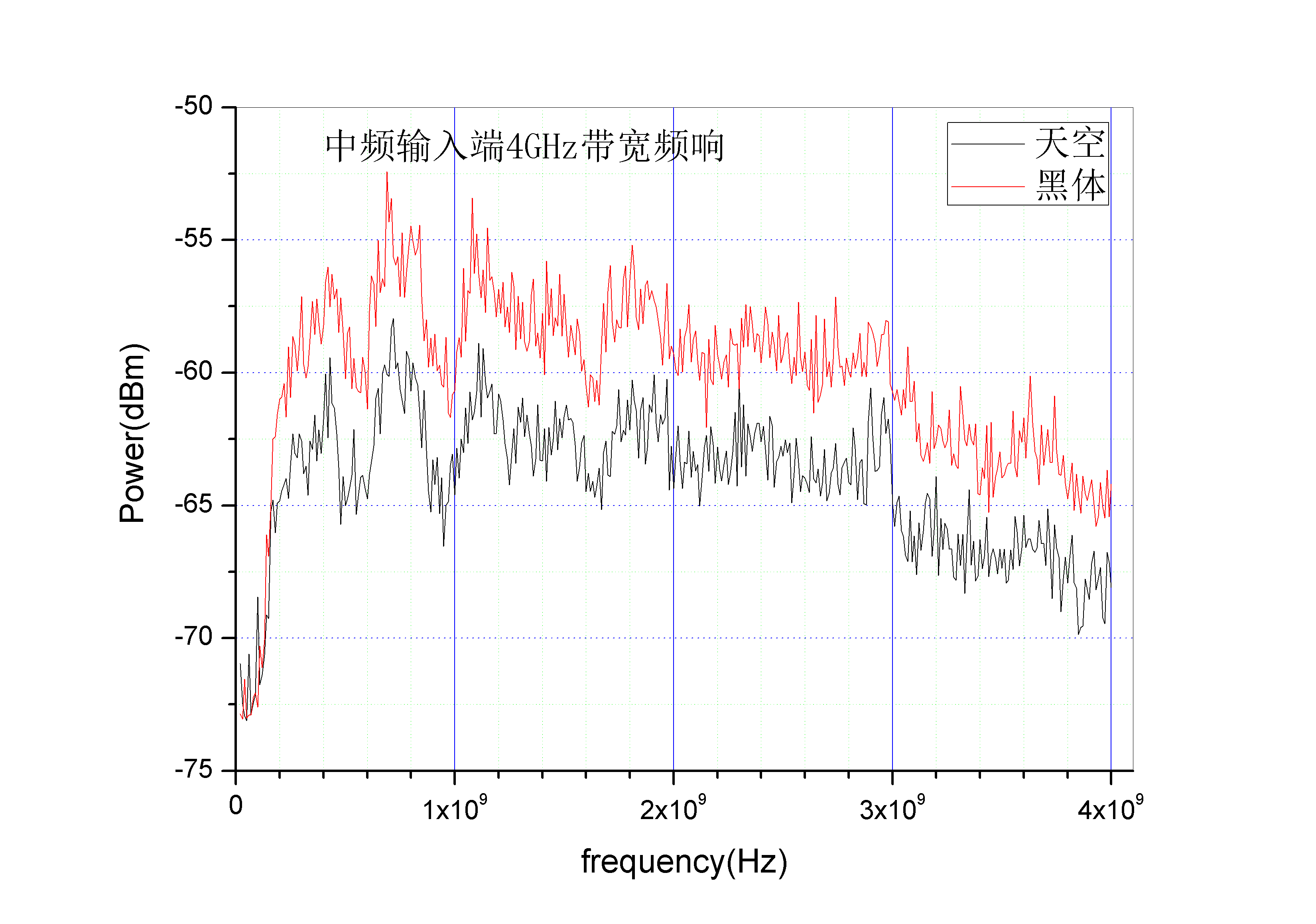 图1 中频模块输入信号频谱例三、验收*1. 验收依据：按技术协议验收。2. 验收方式：设备到场后，在供方工程师指导下进行设备安装，设备安置到位后进行初检，包括型号、规格、数量、配置、技术资料、外观等检验。设备初检完成后将进行设备的通电测试，进行实际的设备运转，全面检验设备的各项功能指标是否正常，是否能够达到技术协议规定的要求，符合技术协议及合同描述之各项功能。完成设备验收，双方签收验收报告。3. 验收内容：设备交付到用户指定处，供需双方清点货物，确认无误签收货物清单报告；提供原厂质量合格证明；在供需双方在场的情况下，安装调试设备，并对用户方操作人员进行技术培训，使用户方技术人员能够独立操作设备； 按技术协议和装箱单验收配置、附件及相关文件资料验收，验收合格，供需双方签订正式验收报告。如验收不合格，由此产生的退、换货等费用由供方负责。四、付款方式、供货周期、质量保证、设备调试与培训1. 付款方式：甲乙双发合同签订后，甲方付95%预付款，货到卖方制定地点由卖方负责装调完成，验收合格后一个月内支付余款5%。2. 供货周期：签字合同之日起180天内供货3. 质量保证:供方保证所提供设备为性能合格稳定的新设备；*设备自正式验收合格之日起具有36个月质保期。4. 设备调试与培训:供方协助设备安装就位并免费调试；供方免费对用户方使用人员进行技术培训，以用户方能正确操作为准。五 售后服务1. 供方提供电话技术支持，设备如出现故障，供方应在提供电话技术服务，模块出现故障后供方先提供备用模块恢复设备正常运行，免费维修或更换有质量缺陷的部件；2. 质保期外，供方保证以成本价提供备件和终身维修；3. 供方不定期巡查，免费技术咨询；4. 供方提供免费升级服务。第四部分 响应文件格式一、供应商提交文件须知1、供应商应严格按照以下顺序填写和提交下述规定的全部格式文件以及其他有关资料，混乱的编排导致响应文件被误读或查找不到，后果由供应商承担。2、所附表格中要求回答的全部问题和信息都必须正面回答。3、本资格声明的签字人应保证全部声明和问题的回答是真实的和准确的。4、评标委员会将应用供应商提交的资料并根据自己的判断，决定供应商履行合同的合格性及能力。5、供应商提交的材料将被妥善保存，但不退还。6、全部文件应按供应商须知中规定的语言和份数提交。供应商应答索引表询价响应函报价一览表项目报价测算明细表法定代表人身份证明书法人代表授权委托书资格证明文件（如：公司营业执照、资质证书、体系认证等资格文件）（须加盖本单位公章）相关业绩证明材料（提供合同复印件）（须加盖本单位公章）商务条款偏离表响应文件密封袋封皮格式密封条格式附件一、供应商应答索引表附件二、询价响应函致：1、在研究了项目的询价文件后，我们愿意按人民币、欧元或者美元（大写）  元，（小写）  元的总价遵照询价文件的要求承担采购的服务，服务周期为自签订合同后6个月。为此，提供投标须知规定的全部响应文件，包括：响应文件正本壹份，副本壹份；报价一览表壹份。2、我方同意在本项目询价文件中规定的开标日起的有效期内（见前附表）遵守本响应文件中的承诺且在此期限期满之前均具有约束力。3、我方承诺已经具备《中华人民共和国政府采购法》中规定的参加政府采购活动的供应商应当具备的条件：1）.在中华人民共和国境内注册，具有独立承担民事责任的能力；2）.具有良好的财务状况；3）.具有依法缴纳税收和社会保障资金的良好记录；4）.具有履行合同所必需的设备和专业技术能力；5）.具有备有效的GB/T19001/ISO9001质量管理体系认证证书或等效认证证书；6）.具有3年内（2018年1月1日以来），3项以上的同类产品销售的经历；4、提供投标须知规定的全部响应文件，包括响应文件正本、副本、报价一览表。5、按询价文件要求提供的服务的报价详见报价一览表。6、我方承诺：完全理解响应文件中报价超过响应文件开启时公布的预算金额时，投标将被拒绝。7、保证忠实地执行双方所签订的合同，并承担合同规定的责任和义务。8、承诺完全满足和响应询价文件中的各项商务和技术要求，若有偏差，已在响应文件商务条款偏离表中予以明确特别说明。9、保证遵守询价文件的规定。10、我方完全理解贵方不一定接受最低价的投标或收到的任何投标。11、我方愿意向贵方提供任何与本项采购有关的数据、情况和技术资料。若贵方需要我方愿意提供我方作出的一切承诺的证明材料。12、我方已详细审核全部响应文件，包括响应文件修改书（如有的话）、参考资料及有关附件，确认无误。13、我方承诺接受询价文件中《中标合同》的全部条款且无任何异议。14、我方将严格遵守《中华人民共和国政府采购法》的有关规定，若有下列情形之一的，将被处以采购金额5‰以上10‰以下的罚款，列入不良行为记录名单，在一至三年内禁止参加政府采购活动；有违法所得的，并处没收违法所得；情节严重的，由工商行政管理机关吊销营业执照；构成犯罪的，依法追究刑事责任：（1）提供虚假材料谋取中标、成交的；（2）采取不正当手段诋毁、排挤其他供应商的；（3）与采购人、其它供应商或者招标机构工作人员恶意串通的；（4）向采购人或者招标机构工作人员行贿或者提供其他不正当利益的；（5）未经招标机构同意，在招标过程中与采购人进行协商谈判的；（6）拒绝有关部门监督检查或提供虚假情况的。      供应商：（全称）（盖章）      法定代表人或其授权代表：(签章)      供应商地址：      邮政编码 ：      电话：      传真：      日期：     年  月  日附件三、报价一览表供应商（全称）：                                   （盖章）法人代表或授权代表：                              （签章） 日期：    年     月     日                  附件四、项目报价测算明细表                                                                       单位：人民币       供应商（全称）：                           （盖章）       法人代表或授权代表：                      （签章）  日期：    年     月     日附件五、法人代表身份证明书单位名称：
地址：
姓名：           性别：        年龄：       职务：
系的法定代表人。就项目，签署上述服务的谈判文件、进行合同谈判、签署合同和处理与之有关的一切事务。
特此证明！供应商（全称）：                      (盖章)法定代表人：                         (签章)    日期：      年    月    日        附件六、法人代表授权委托书本授权委托书声明：我(姓名)系(供应商全称)的法定代表人，现授权委托(全权代表姓名)为全权代表，参加贵单位组织的项目（采购标编号：）询价采购活动，全权处理招标活动中的一切事宜，我均予以承认。 代理人无转委权。特此委托！代理人：            性别：     年龄：单位：              部门：     职务：供应商（全称）：                          （盖章)法定代表人：                                (签章)日期：         年     月     日附件七、资格证明文件附件八、相关业绩证明材料附件九、商务条款偏离表如供应商提交的响应文件商务条款及合同条款与询价文件的要求存在偏离，需逐项填写《商务条款偏离表》，完全满足询价文件要求的供应商需应答“完全满足询价文件的全部要求”。    项目名称：                                       项目编号：                                       供应商名称：                                 供应商（全称）：                           （盖章） 法人代表或授权代表：                      （签章） 日期：    年     月     日附件十、响应文件密封袋封皮格式附件十一、密封条格式序号评审因素分值评分标准说明商务部分（20）1.企业法人营业执照副本、税务登记证副本、组织机构代码证副本或境外企业合法证明材料3提供营业执照或境外企业合法证明材料得2分，提供相应销售业绩（高于本次报价，且不少于2次）得1分；没有不得分。商务部分（20）2. 销售资质审查，若为销售代理商须提供资质证明。1若是直销商得1分，若为销售代理商，有专项销售代理证明得1分，没有不得分商务部分（20）3投标资质审查，非法定代表人报名投标的，须提供法定代表人授权委托书以及委托代理人身份证复印件境外企业需提供类似证明材料2法定代表人报名投标得2分非法定代表人报名投标的，有相关材料得2分，没有不得分商务部分（20）4.质保期不小于3年4质保期3年得2分，超过1年（至少1年半）得3分，在此基础上免费质保如有更优惠的服务；可适当加分，本项最高得4分商务部分（20）5.售后服务6提供可变带宽中频模块备件2个，得6分商务部分（20）6.供货周期4满足供货周期（6个月）得2分，供货周期每缩短一个月得分加1分，最多得4分技术服务部分（40分）依照第三部分采购需求中的技术参数评分40满足每一条技术参数得满分40分，每偏离一条扣十分，扣完为止。如果偏离任何加星条款，直接否决该投标。价格部分(40分)价格部分(40分)40满足询价文件需求且价格最低的报价为评审基准价，其价格为满分。其他合格供应商的价格分统一按照下列公式计算：报价得分＝（评审基准价/投标报价）×40总计总计100项目供应商应答内容在响应文件中所在页码备注1同类型项目成功案例有或没有2服务项目偏离表有或没有3品牌代理授权证书有或没有4付款方式：甲乙双发合同签订后，甲方付95%预付款，货到卖方制定地点由卖方负责装调完成，验收合格后一个月内支付余款5%。同意或不同意5签字合同之日起180天内供货同意或不同意项目名称服务周期总报价（元）小写总报价（元）大写备   注序号项目名称投标报价（元）备注1多波束1GHz可变带宽中频模块2多波束4GHz宽带中频模块3机箱总装4设施设备运行维护费5.............6.............7.............10合   计总价总价序号询价文件条目号询价文件商务文件要求响应文件的应答说  明1完全满足询价文件的全部要求2